Nº5MEMORANDUM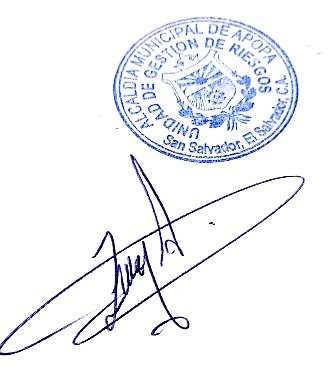 Para: Licda. Keren Serrano/ Acceso a la Información De: Tec. Zenayda Yaneth Alas/ Jefa de Dpto. Gestión de Riesgo y Adaptación al Cambio ClimáticoAsunto: Entrega de Memoria de Labores Fecha: 12 de enero de 2024Por medio de la presente hago entrega de información requerida por su persona de manera digital y Física por medio de memorándum ref. UAIP-008-2024DESCRIPCIÓN BREVE: Se informa de las actividades realizadas Durante El Cuarto Trimestre del año 2023OBJETIVO GENERAL:DIRIGIR TODAS LAS ACTIVIDADES EN PRO DEL MEJORAMIENTO Y DE RESPUESTA INMEDIATA HACIA LA POBLACION RELACIONADA CON NUESTRA UNIDAD.OBJETIVO ESPECIFICO:PLANIFICAR CON LA COMISION EN PLENO, LAS ACTIVIDADES DE LOS PLANES CONTEMPLADOS EN LAS METAS DE ESTE PLAN OPERATIVO, Y ASI FACILITAR LA CALIDAD DE RESPUESTA INMEDIATA PARA NUESTRA INSTITUCION ASI COMO PARA LA POBLACION EN GENERAL.ACTIVIDADES  REALIZADASActividades Ejecutadas para el logro de MetasPlan Emergencias 2023 Ejecución de plan para dar respuestas a situaciones imprevistas dentro de nuestra unidad y dentro del Municipio situaciones Naturales y Antrópicas:Alerta amarilla, Naranja y Roja.caída de árboles realización de tala y poda de Árboles.Deslizamientos de tierraEnjambres de AbejasRescate de Animales Reuniones de Comisiones Municipales Simulacro Apopa 2023- Finalizada la ejecución con éxitoPlan Cementerio Seguro Apopa 2023-Aprobado y ejecutado con éxitoPlan Fiestas Patronales Apopa 2023Aprobado y ejecutado con éxitoPlan Contingencial de Fin de Año Apopa 2023Aprobado y ejecutado con éxitoPlan Emergencias Apopa 2023Aprobado y ejecutado con éxitoActividades realizadas para logro de Metas6 Brigadas Médicas en conjunto con Clínica Municipal y Unidades de Salud.22 Controles de FocosFumigaciones y Abatización19 Apoyo a eventos48 Limpieza de tragantes6 Limpieza de Quebradas 48 Apoyo con enjambres de Abejas79 Apoyo de tala y poda Centros Escolares8 Remoción de tierra por deslizamientos27 Limpieza de aceite en Carretera por Accidente de tránsito.Cuales han sido los logros, avances, problemas y retos con los que se enfrentó en la Dpto. Gestión de Riesgo FOTOS DE ACTIVIDADES 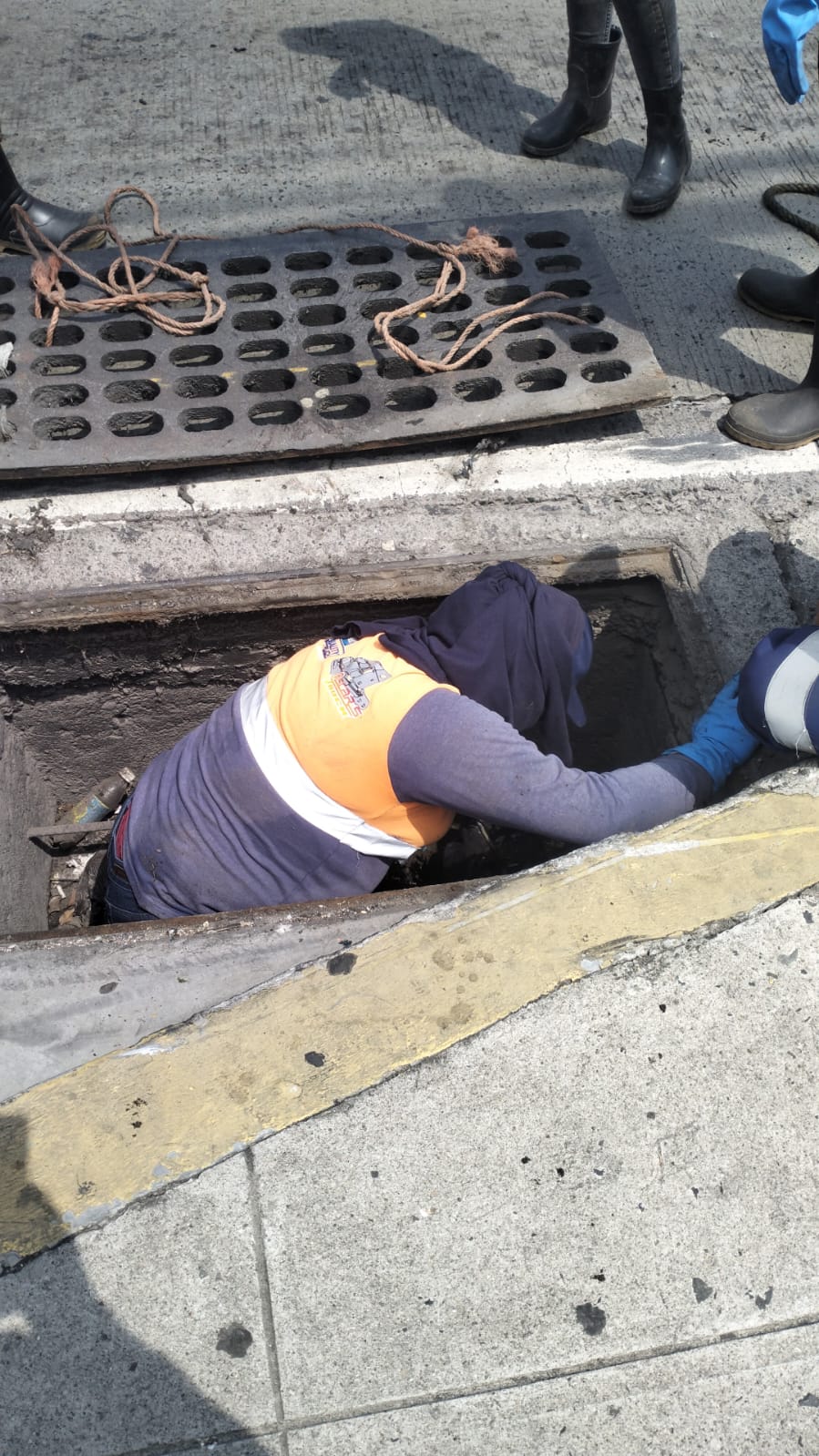 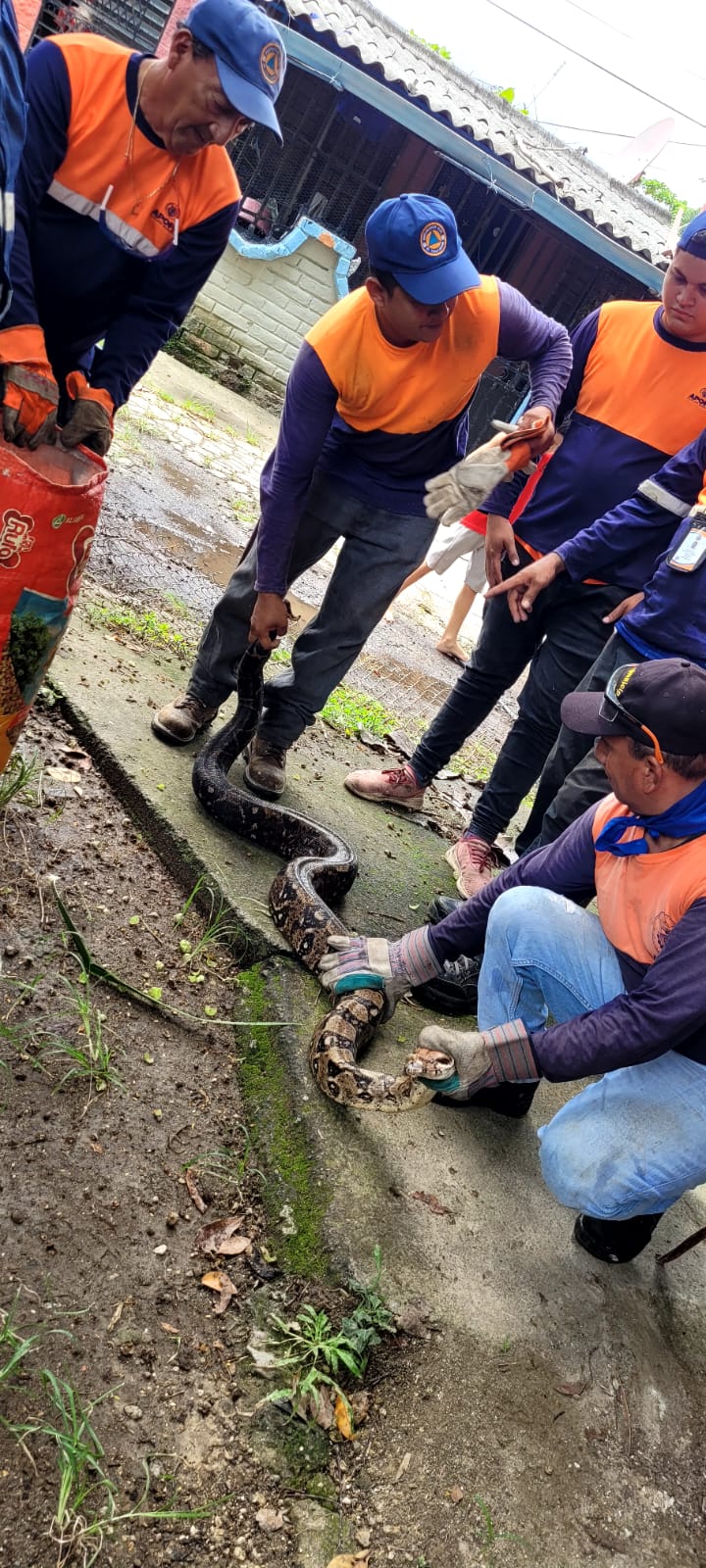 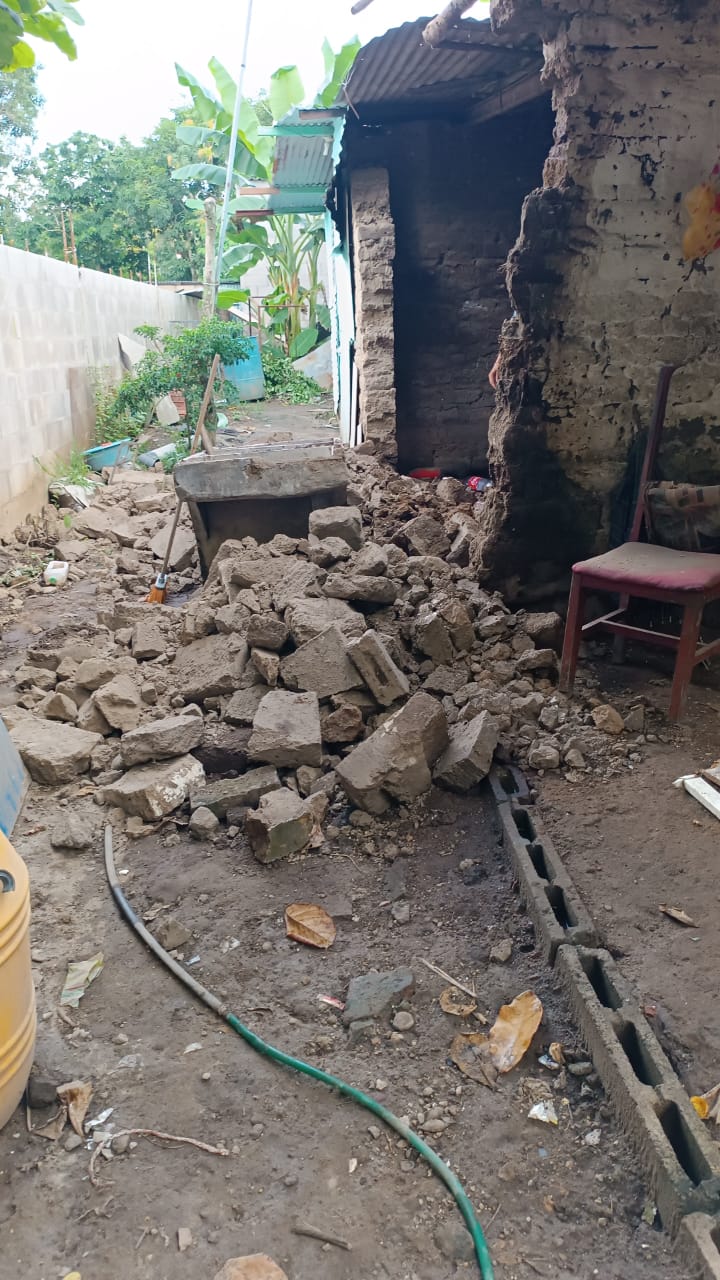 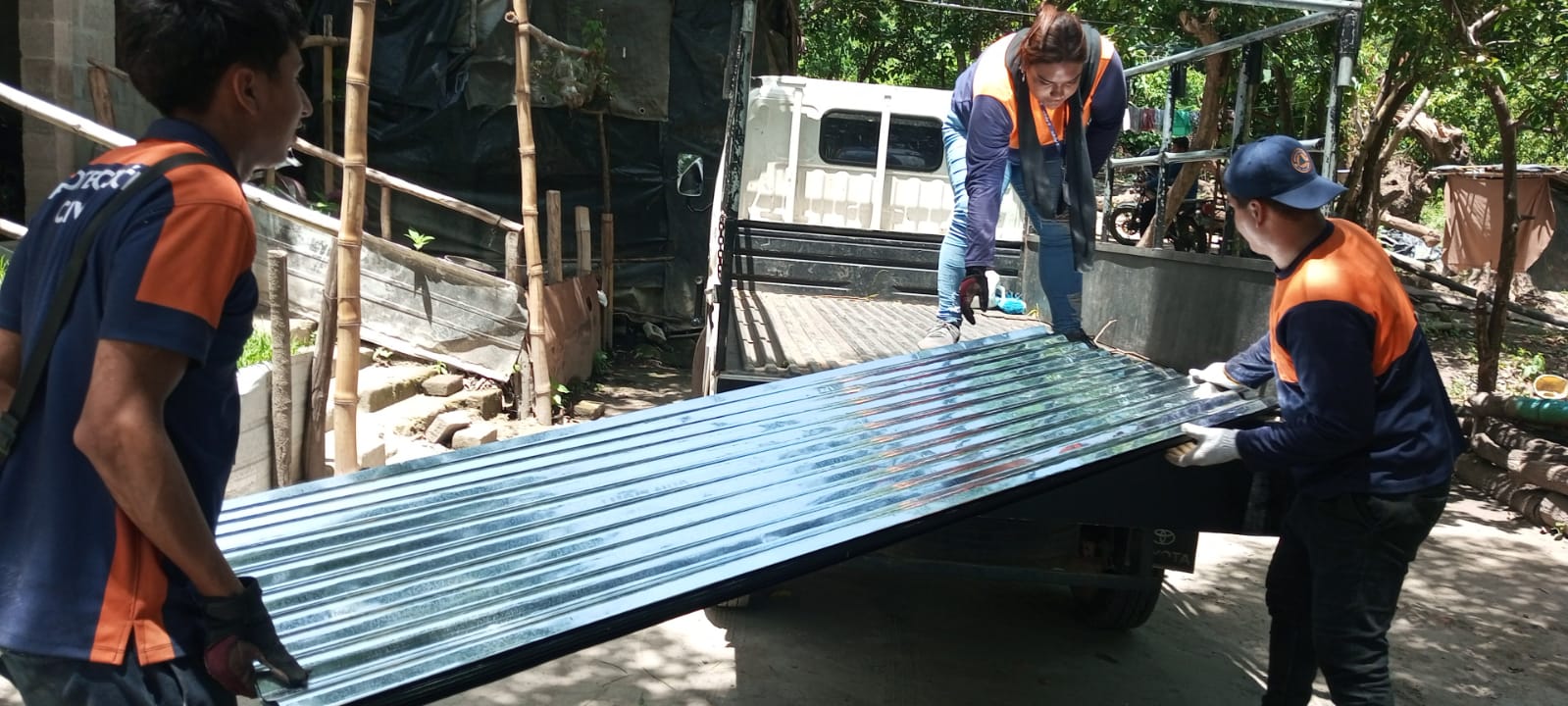 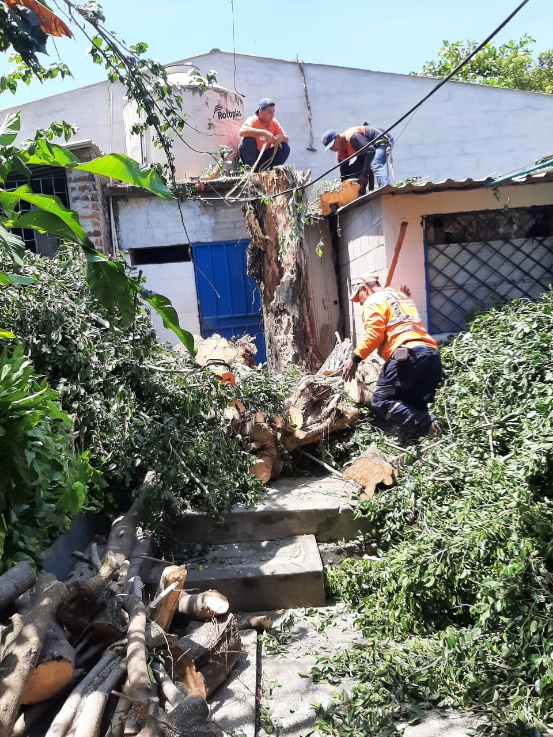 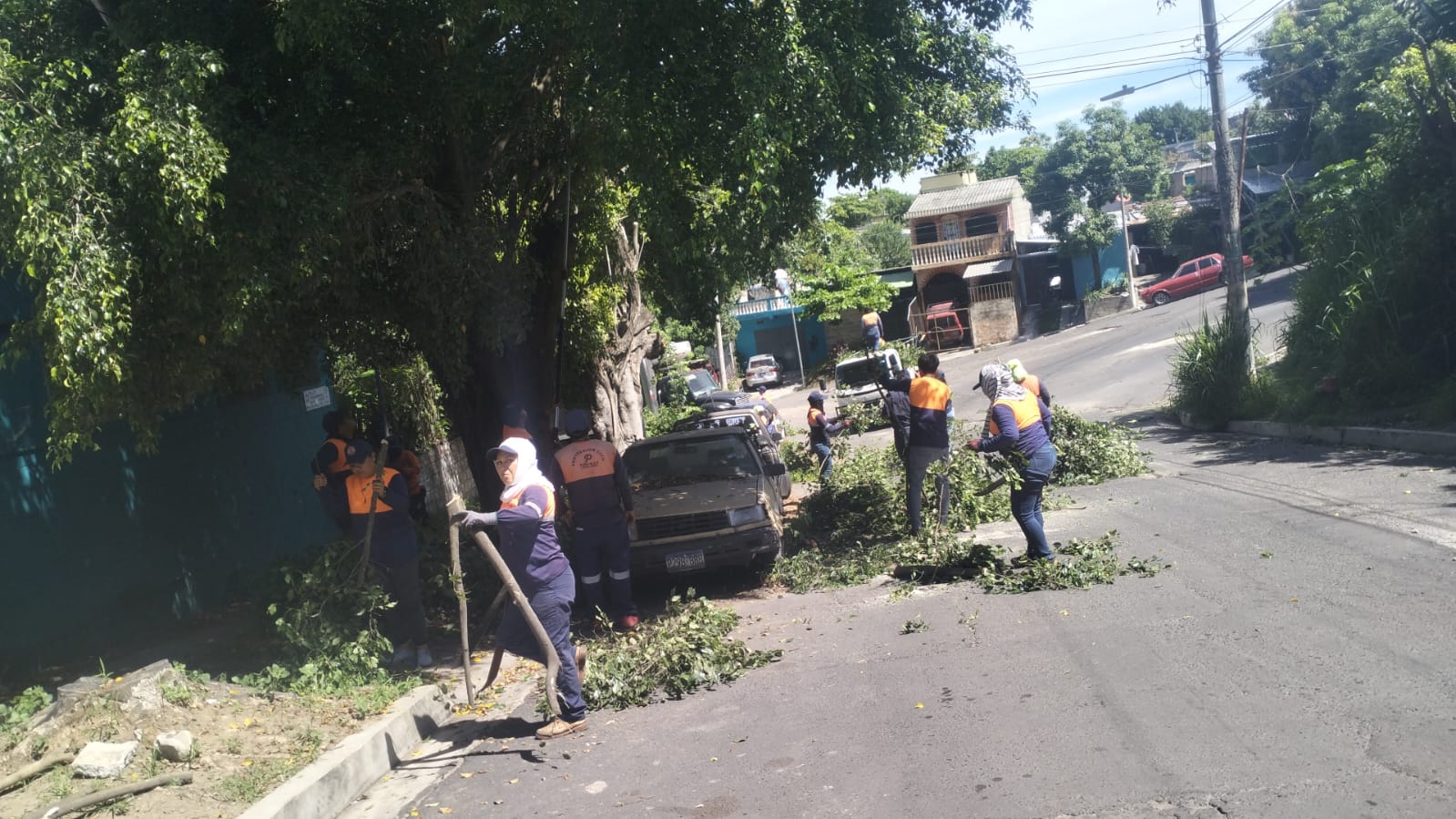 SOCIALSIMULACRO NACIONAL DE EVACUACION 2023SE PREPERA A TODO PERSONAL DEL AREA EDUCATIVA, EMPRESARIAL Y COMUNITARIO PARA EVACUAR ANTE UN SISMO.SE REALIZO LA EJECUCION CON EXITOSOCIALPLAN SEMENTERIO 2023APOYO PREHOSPITALARIO A LA POBLACION QUE VISITA LOS CAMPOS SANTOS DE NUESTRO MUNICIPIOSE REALIZO SU EJECUCION CON EXITOSOCIALPLAN FIESTAS PATRONALES 2023APOYO PREHOSPITALARIO A LA POBLACION QUE VISITA Y PARTICIPA DE LAS FESTIVIDADES Y EVENTOS RELIGIOSOSSE EJECUTO CON EXITO SOCIALPLAN CONTINGENCIAL MUNICIPAL DE FIN DE AÑO 2023ESTE PLAN VIGILA LA COMERCIALIZACION DE FUEGOS PIROTECNICOS AUTORIZADOS Y QUE SE MANTENGA TODO LO QUE SE NECESITE PARA PREVENIR INCENDIOS.SE EJECUTO CON EXITOSOCIAL PLAN EMERGENCIAS 2023SE ELABORO PLAN ABIERTO PARA DAR RESPUESTAS A SITUACIONES IMPREVISTAS DENTRO DE NUESTRO DEPARTAMENTO Y DENTRO DEL MUNICIPIO, SITUACIONES NATURALES Y ANTROPICASSE EJECUTA ESTE PLAN CON ALERTAS AMARILLA, NARANJA Y ROJA POR LLUVIAS.N°LogrosAvancesProblemasRetos1Aprobación dePlanes MunicipalesPlanes Ejecutados98  InspeccionesRealizadas Más de 650 árboles poda y tala realizada6 Campañas deSalud114 actividades en apoyo a unidades municipales comunidades e instituciones. -Unidad sinMotocicleta-no se tiene vehículo para retirar basura generada por nuestras acciones-	Brindar cadaDía un mejor servicio a la Población.